Informacja Operatora Gazociągów Przesyłowych GAZ-SYSTEM S.A. (dalej „GAZ-SYSTEM”)dla pełnomocników oferentów, członków organów zarządzających i nadzorczych osób prawnych lub spółek osobowych, prokurentówbiorących udział w przetargu na dzierżawę nieruchomościAdministrator danych 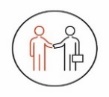 Administratorem danych osobowych w rozumieniu rozporządzenia Parlamentu Europejskiego i Rady (UE) 2016/679 z dnia 27 kwietnia 2016 r. w sprawie ochrony osób fizycznych w związku z przetwarzaniem danych osobowych i w sprawie swobodnego przepływu takich danych oraz uchylenia dyrektywy 95/46/WE (ogólne rozporządzenie o ochronie danych), (Dz. Urz. UE L 119 str. 1), dalej zwanego „RODO”:pełnomocnika ustanowionego do reprezentowania oferenta w postępowaniu, członków organów zarządzających i nadzorczych osób prawnych lub spółek osobowych,prokurentów.będzie Operator Gazociągów Przesyłowych GAZ-SYSTEM S.A. z siedzibą w Warszawie (adres: ul. Mszczonowska 4, 02-337 Warszawa).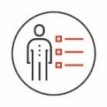 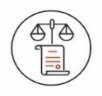 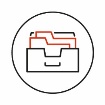 Cel przetwarzania danych osobowychDane osobowe osób wskazanych wyżej  będą przetwarzane w niezbędnym zakresie dla potrzeb podjęcia działań zmierzających do ewentualnego zawarcia umowy sprzedaży nieruchomości (w wyniku rozstrzygnięcia przetargu na zbycie nieruchomości), w szczególności w związku z przeprowadzeniem czynności niezbędnych do wyłonienia nabywcy nieruchomości jak również zawarciem stosowanej umowy w formie aktu notarialnego, a także będą wykorzystywane dla potrzeb utrzymywania kontaktu służbowego oraz w celu archiwizacji.Podstawa prawna przetwarzania danych osobowych Podstawą prawną przetwarzania danych osobowych osób wskazanych w ust. 1 stanowi art. 6 ust. 1 lit. f RODO. GAZ-SYSTEM uprawniony jest do przetwarzania danych osobowych w celu utrzymywania kontaktów służbowych, oceny złożonych ofert oraz archiwizacji postępowania przetargowego. Kategorie danychPrzetwarzane mogą być następujące rodzaje danych osobowych w stosunku do osób wskazanych wyżej: pełnomocników oferentów:podstawowe dane identyfikacyjne, w szczególności  imię i nazwisko,dane kontaktowe, w szczególności nr telefonu, nr faxu, adres e-mail,dane dotyczące numerów identyfikacyjnych, w szczególności seria i nr dowodu osobistego, PESEL,informacja o mocodawcy,miejsce zamieszkania,członków organów zarządzających lub nadzorczych osób prawnych lub spółek osobowych,podstawowe dane identyfikacyjne, w szczególności  imię i nazwisko,dane kontaktowe, w szczególności nr telefonu, nr faxu, adres e-mail,dane dotyczące numerów identyfikacyjnych, w szczególności nr PESEL,Prokurentów:podstawowe dane identyfikacyjne, w szczególności  imię i nazwisko,dane dotyczące numerów identyfikacyjnych, w szczególności, PESEL, informacja o mocodawcy.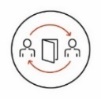 Odbiorcy danychDane osobowe będą przetwarzali pracownicy lub współpracownicy GAZ-SYSTEM.  Dopuszcza się również po rozstrzygnięciu przetargu przekazanie zainteresowanym osobom, w tym innym oferentom, dokumentów związanych z przetargiem, które były przekazywane lub otrzymywane w jego trakcie. Ostateczną decyzję w tym zakresie podejmuje GAZ-SYSTEM.Dane osobowe dotyczące osób, wskazanych wyżej będą udostępniane także pracownikom lub współpracownikom kontrahentów, z którymi GAZ-SYSTEM zawarł umowy lub porozumienie na korzystanie z udostępnianych przez tych kontrahentów systemów informatycznych w zakresie przekazywania lub archiwizacji danych. Zakres przekazania danych tym odbiorcom ograniczony jest jednak wyłącznie do możliwości zapoznania się z tymi danymi w związku ze świadczeniem usług wsparcia technicznego i usuwaniem awarii. Odbiorców tych obowiązuje zobowiązanie do zachowania poufności wszelkich danych, w tym danych osobowych.Ponadto odbiorcami danych osobowych będą  notariusze (kancelarie notarialne, gdzie zawierane będą umowy w formie aktu notarialnego).Ponadto  odbiorcami danych mogą być następujące podmioty:członkowie organów GAZ-SYSTEM,podmioty upoważnione na podstawie obowiązujących przepisów prawa (w szczególności sądy, organy państwowe, instytucje),podmioty świadczące na rzecz GAZ-SYSTEM usługi w oparciu o zawarte umowy, w szczególności podmioty świadczące na rzecz GAZ-SYSTEM usługi informatyczne oraz nowych technologii, pocztowe oraz kurierskie, niszczenia i archiwizacji dokumentów, księgowo-finansowe.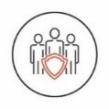 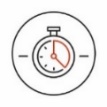 Okres przetwarzania danych osobowychDane osobowe będą przetwarzane przez okres niezbędny do wyboru oferty w postępowaniu dot. nieruchomości, a po tym okresie dane będą przechowywane w celach archiwalnych przez okres wskazany w przepisach prawa. Przekazywanie danych do państwa trzeciego lub organizacji międzynarodowychNie przekazujemy danych osobowych do państwa trzeciego lub organizacji międzynarodowej, które nie chronią ich odpowiednio.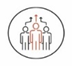 Zautomatyzowane decyzje GAZ-SYSTEM nie podejmuje zautomatyzowanych decyzji, w tym nie profiluje w oparciu o dane osobowe.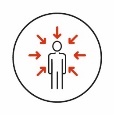 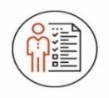 UprawnieniaOsoby wskazane wyżej mają prawo do:dostępu do danych osobowych, czyli uprawnienie do pozyskania informacji, jakie dane, w jaki sposób i w jakim celu przetwarzamy,sprostowania, czyli żądania uaktualnienia danych, jeśli okazałoby się, że zostały zebrane nieprawidłowe dane albo nie są już one aktualne,usunięcia danych osobowych, czyli żądania usunięcia wszystkich lub części danych osobowych. W przypadku zasadności wniosku GAZ-SYSTEM dokona niezwłocznego usunięcia danych,ograniczenia przetwarzania, czyli żądania ograniczenie przetwarzania danych do ich przechowywania. Uchylenie ograniczenia przetwarzania może odbyć się po ustaniu przesłanek uzasadniających ograniczenie przetwarzania, sprzeciwu wobec przetwarzania czyli zaprzestania przetwarzania danych osobowych w celu wskazanym wyżej, jeśli Pani/Pana zdaniem GAZ-SYSTEM narusza Pani/Pana  prawa w związku z przetwarzaniem podanych danych,wniesienia skargi na GAZ-SYSTEM do Prezesa Urzędu Ochrony Danych Osobowych, jeżeli uważa Pan/Pani, że przetwarzanie jego danych osobowych narusza przepisy prawa.Źródło pochodzenia danych osobowychGAZ-SYSTEM uzyskał dane osobowe od oferenta, który bierze udział w przetargu.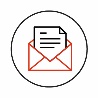 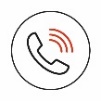 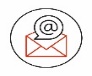 Kontakt - Gdzie zrealizować prawa lub uzyskać więcej informacji?Prawa w zakresie ochrony danych osobowych można zrealizować (lub uzyskać więcej informacji) komunikując się z GAZ-SYSTEM poprzez:adres e-mail: rodo@gaz-system.pl(22) 220-15-20Operator Gazociągów Przesyłowych Gaz-System S.A. 02-337 Warszawa ul. Mszczonowska 4